 CAREER OBJECTIVEI aspire to earn valuable contribution to a fast-paced progressive firm and be part of a team that will effectively utilize my professional skills and potentials, amplify my knowledge and at the same time, achieve optimum productivity with greater variety of experiences.EDUCATIONAL BACKGROUNDTERTIARYKNOWLEDGE AND SKILLSExperienced and conversant in office organization and can perform broad range of complex responsibilities with minimum supervisionProven flexibility in performing different tasks, committed to work, conscientious, can exercise independent judgment and discretion in performing tasks and exceptionally well- organizedAdministers daily operations and activities, with all internal and customers with different state of affairs under pressured environmentExperienced in prescribing standard practices and providing assistance to Quality group in various quality operations, procedures and document controlManaged to maintain departmental files and updating recordsComputer Literate (MS Word, Excel, Powerpoint, Outlook and Internet)Communicates in English both orally and in writingABILITY TOAdopt and relate well with people of all levels and different nationalitiesHandle situations under pressure, able to multi-task and take pride in my workDesign and systematize a workflow in an administrative officeEstablish and maintain an organized filing systemAssist in reviewing quality activities and associated concerns for analysisAnswer phones and direct all incoming calls promptly WORK EXPERIENCE:Quality Assistant		            		   SPINAL HOSPITAL				   United Arab Emirates                            		           		   		   October 2015 – December 2015Follow –up clearly prescribed standard practices to provide general assistance to Quality & Risk Manager, or to the Quality group involved in various quality operations, procedures and document control.Follow established procedures to maintain and update department files such as contract data information, quality standards, drawings, technical reference files, and related quality documents.Prepare related materials such as illustrations, graphs and drawingsAssigned to review quality activities and associated problems, under direction and present findings to more experienced staff for analysis.Proof read policies and procedures in preparation for JCI AccreditationBRANCH MANAGER	            		   MEDICAL CLINIC				   Philippines                            		           		   		   August 2014- August 2015Handling branch day to day operations to increase effectiveness meeting clients’ needsEstablish business process in lieu of branch safety and security, renewal of medical facility licenses, manpower requests and appraisals, update financial workbooks, resolving clients concerns and enforcing company policiesEnsures Sales Projection for the month and monitor if its metEvaluates staff performance and appraisals according to the company key performance indicatorAttend series of Management Training for continuing branch good performance with other business teamCUSTOMER SERVICE REPRESENTATIVE      MEDICAL CLINIC(Officer)				            	 Philippines                            				           		 April 2008 – July 2014CUSTOMER SERVICE REPRESENTATIVEEntertain both walk-in & corporate patientsEncode the patient’s information data in our systemProcess the requested exams of the patientsDo the cashiering (process the mode of payment tendered by the patient)Do post registration (i.e. inform patient’s priority numbers for each dept.)Releasing of results for both walk-in and corporate patientsScheduling  of doctors for procedural examsReceive in-coming calls and inquiriesFacilitate prime and corporate patients at the loungeTECHNICAL FUNCTIONSCall the patients that are scheduled for a procedural exam by their priority numberDo the necessary preparations required prior to every procedureAssist the doctorEncode the measurement relayed by the doctor during the procedurePrepare the necessary templates for the encoding of results for patients with findingsMake the counter checking of the patients name and print the result for doctor’s signaturePrepare and forward result to the releasing sectionNURSE-PHLEBOTOMISTPerforms blood extraction and forwards the specimen to each designated areaCounter-checks the name of the patient with proper labeled EDTAsAssists Medical technologist in logging names when forwarding results to releasing  departmentAssists Drug Analyst to interview clients for drug testing proceduresFirst Name of Application CV No : 477342Whatsapp Mobile: +971504753686 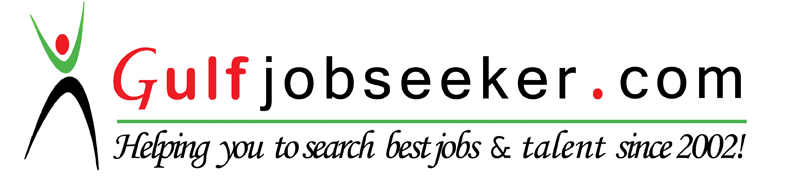 Degree:Bachelor of Science in Nursing – Registered NurseSchool:University of CebuAddress:PhilippinesGraduated:March 2007